Гаджиев М.Г.Набиев А.М.Магомедов А.Н.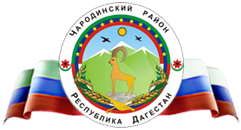 Р Е С П У Б Л И К А   Д А Г Е С Т А НМуниципальное казенное общеобразовательное учреждение             «Ирибская  средняя общеобразовательная школа им. М.М. Ибрагимова»			   Администрация  МО «Чародинский  район»Утверждаю Директор МКОУ «Ирибская СОШ им. М.М. Ибрагимова»_________Давудов И.Г.«__01__» ___09___  2020 г.ПРИКАЗО создании комиссии для обучения и проверки знаний по охране труда работников МКОУ «Ирибская СОШ им. М.М. Ибрагимова»В соответствии с п. 3.4 «Порядка обучения по охране труда и проверки знаний требований охраны труда работников организаций», утвержденного постановлением Министерства труда и социального развития Российской Федерации и Министерства образования Российской Федерации от 13.03.2003 г №1/29, и в соответствии с п. 8 «ПОЛОЖЕНИЯ о порядке обучения и проверки знаний по охране труда работников МКОУ «Ирибская СОШ им. М.М. Ибрагимова», утвержденного приказом № ____  от 1.09.2020г. и в соответствии с протоколом профсоюзного собрания № -___ от 1.09.2020г.ПРИКАЗЫВАЮ:Для проведения проверки знаний по охране труда работников и специалистов организации назначить комиссию в составе:Давудов И.Г. директор, председатель комиссии;Гаджиев М.Г. руководитель службы охраны труда, заместитель председателя комиссии;Магомедов А.Н. председатель профкома, член комиссии;Комиссии проверку знаний по охране труда у вновь поступивших на работу работников и специалистов проводить не позднее одного месяца после назначения на должность, для работающих - периодически, не реже одного раза в 3 года, результаты которой оформлять протоколом установленного образца с выдачей удостоверений о проверке знаний.Контроль за выполнением настоящего приказа возложить на Гаджиева М.Г.Директор  школы                                                              Давудов И.Г. С приказом ознакомлены: